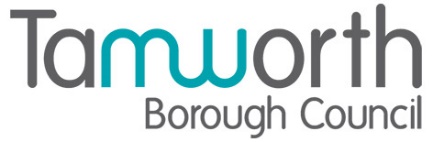 LICENSING ACT 2003Premises Licence SummaryEngine Lane StoresPart One – Premises DetailsPart TwoDated this 25th January 2024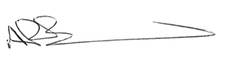                                    Andrew Barratt                                   Chief Executive	Paul Holmes___________________________________Countersigned:Address to which all communication should be sent:Licensing, Public ProtectionTamworth Borough Council, Marmion House, Lichfield Street, Tamworth, B79 7BZTel 01827 709445, Email publicprotction@tamworth.gov.uk  or Fax 01827 709434Postal address of premises, or if none, ordnance survey map reference or descriptionEngine Lane Stores26 Engine Lane, Glascote, Tamworth, Staffordshire, B77 2DH Postal address of premises, or if none, ordnance survey map reference or descriptionEngine Lane Stores26 Engine Lane, Glascote, Tamworth, Staffordshire, B77 2DH Post Town                Tamworth   Post Code    B77 2DHTelephone number  Not known Telephone number  Not known Where the licence is time limited the datesThis licence is not time limitedLicensable activities authorised by the licence Supply of Alcohol (Off Sales)Opening hoursThe times the licence authorises the carrying out of licensable activitiesSupply of Alcohol (Off Sales)The times the licence authorises the carrying out of licensable activitiesSupply of Alcohol (Off Sales)The times the licence authorises the carrying out of licensable activitiesSupply of Alcohol (Off Sales)FromToSunday07:0022:00Monday07:0022:00Tuesday07:0022:00 Wednesday07:0022:00Thursday07:0022:00Friday07:0022:00Saturday07:0022:00 The times the licence authorises the carrying out of licensable activitiesOpening hoursThe times the licence authorises the carrying out of licensable activitiesOpening hoursThe times the licence authorises the carrying out of licensable activitiesOpening hoursFromToSunday06:0023:00Monday06:0023:00Tuesday06:0023:00Wednesday06:0023:00Thursday06:0023:00Friday06:0023:00Saturday06:0023:00Where the licence authorises supplies of alcohol whether these are on and/or off suppliesOff SalesName, (registered) address of holder of premises licenceMr Thavarajah Nisokanth1A Back West Street , Sowerby Bridge, West Yorkshire, HX6 3BXTelephone – Not known Registered number of holder, for example company number, charity number (where applicable)Not applicableName of designated premises supervisor where the premises licence authorises the supply of alcoholMr Thavarajah NisokanthState whether access to the premises by children is restricted or prohibitedNot restricted or prohibited